Lampiran 21Dokumentasi Kegiatan Pembelajaran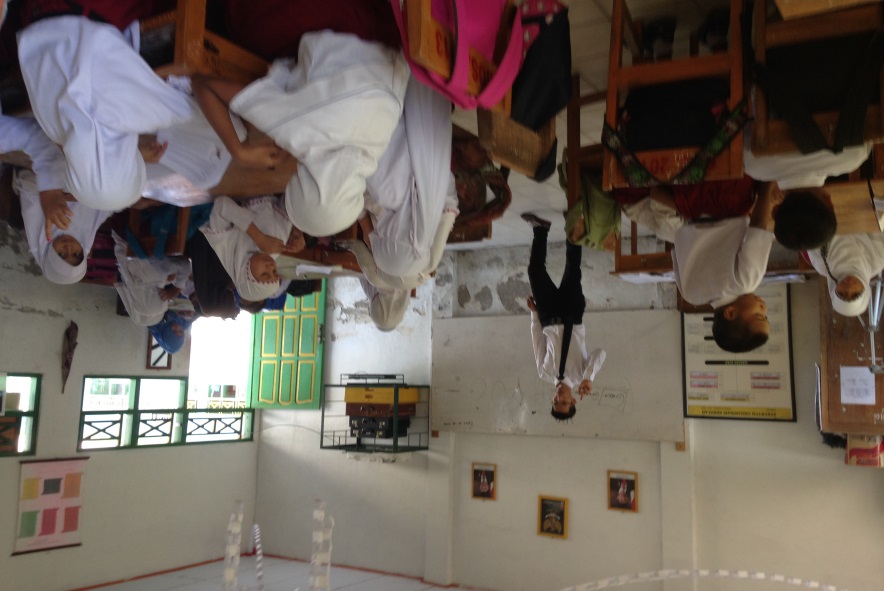 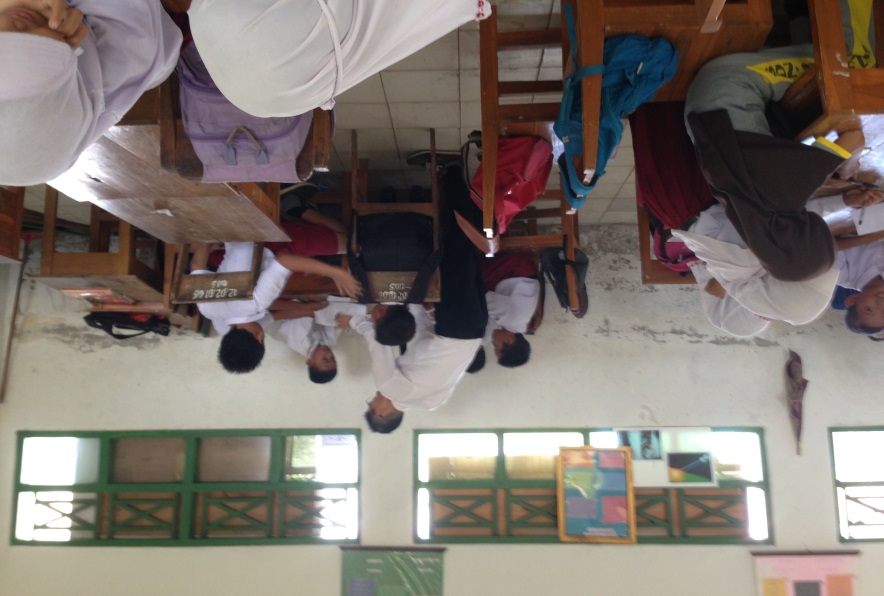 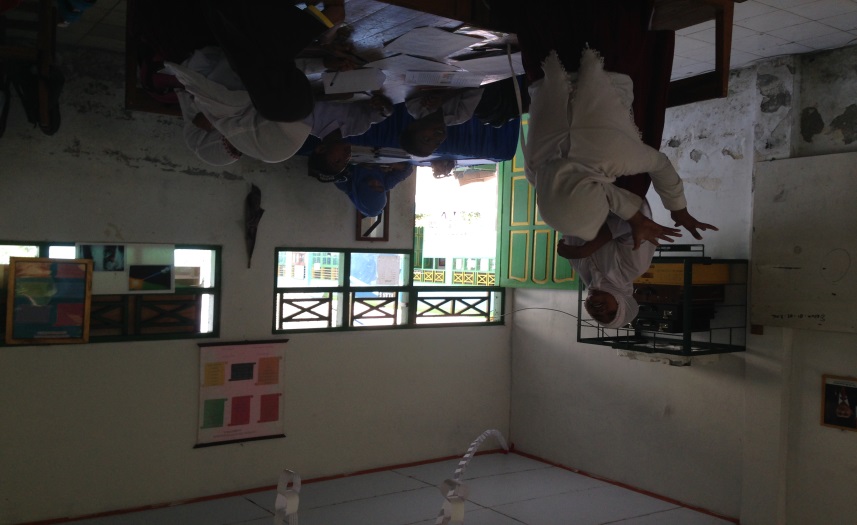 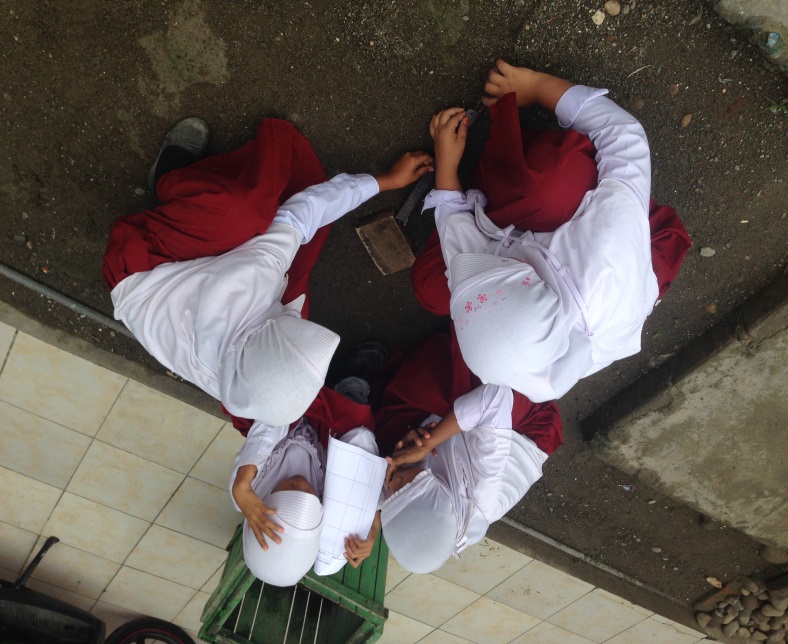 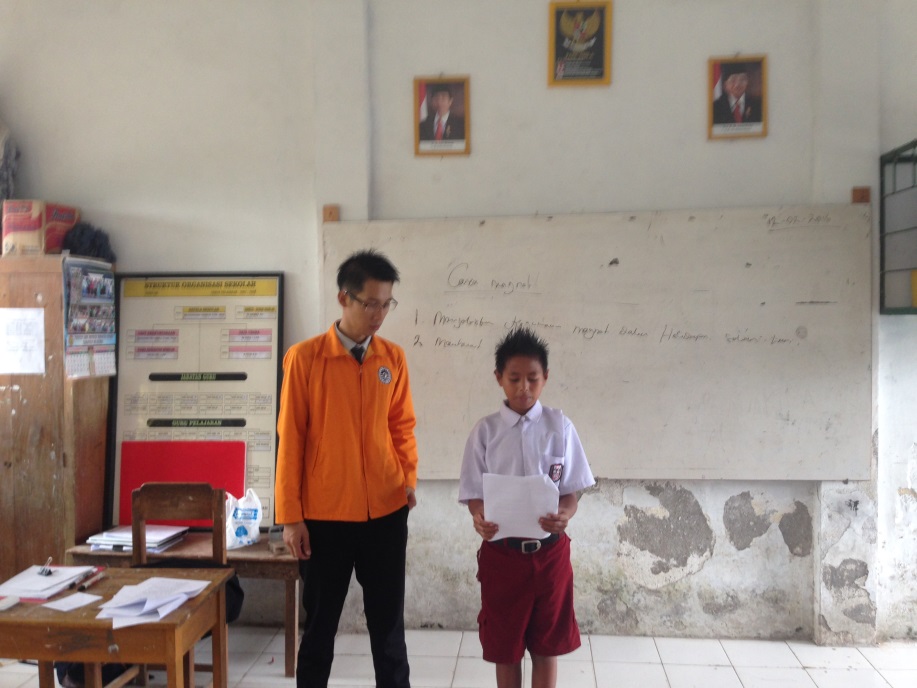 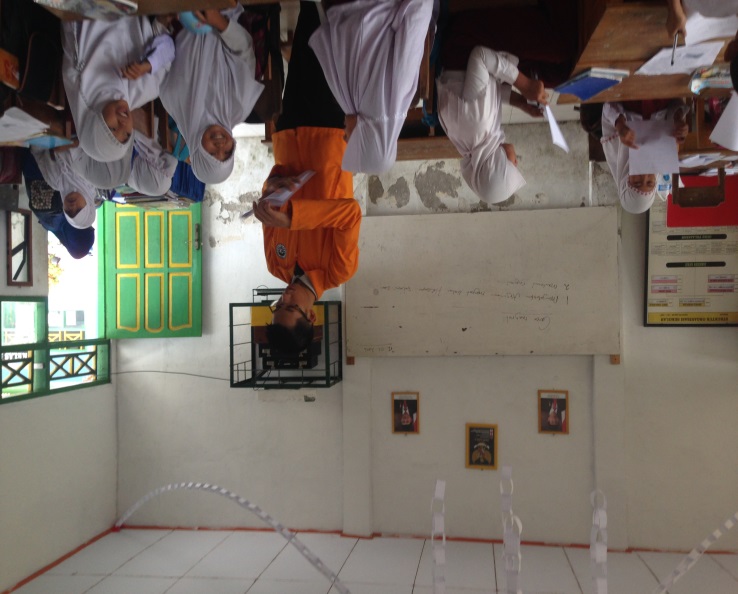 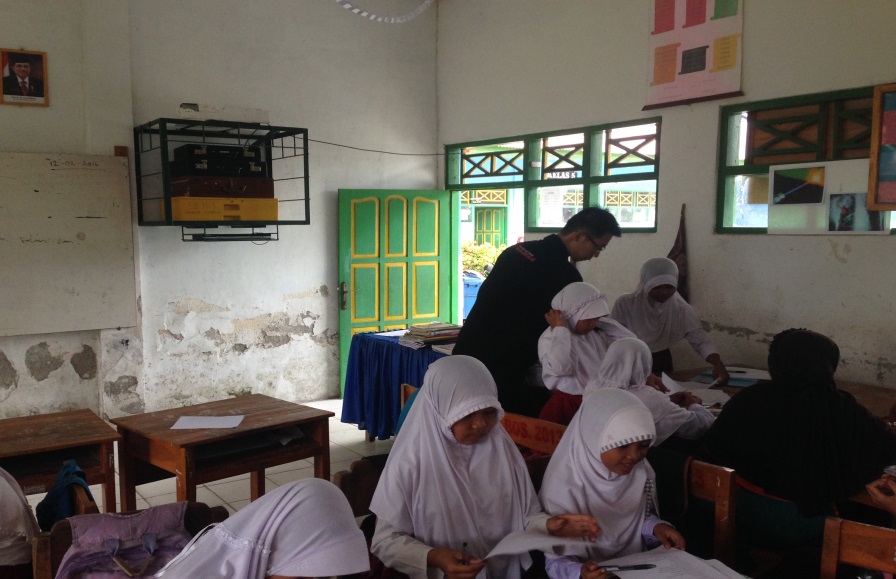 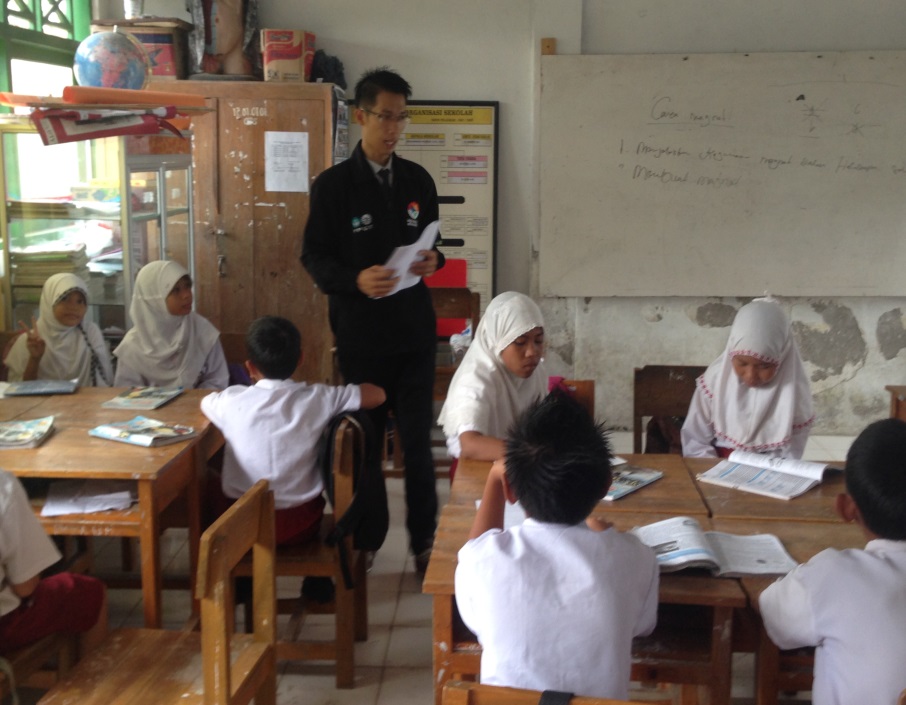 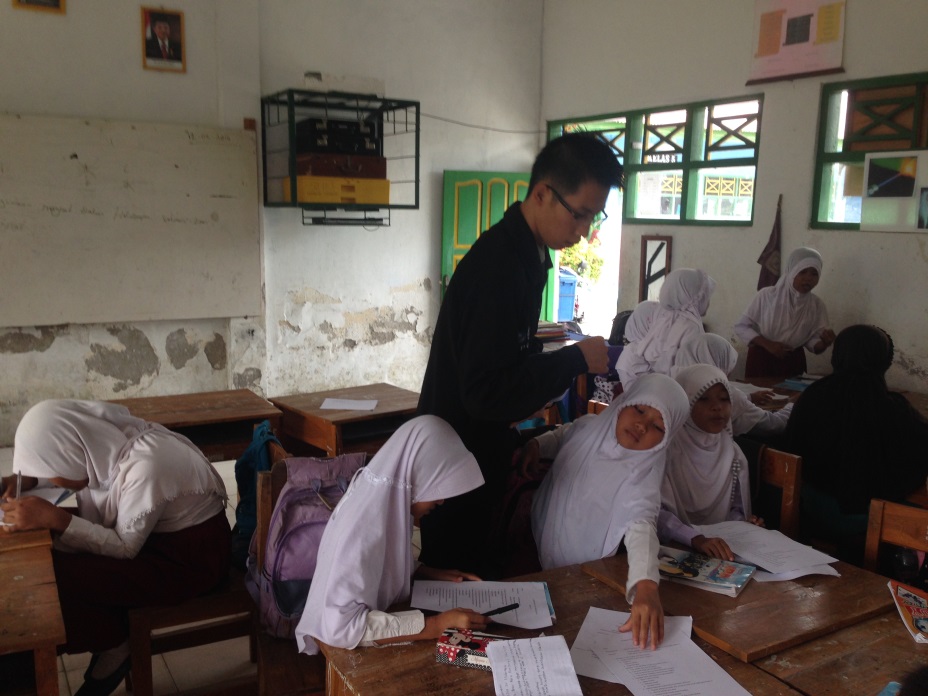 